Администрация муниципального образования «Город Астрахань»РАСПОРЯЖЕНИЕ11 декабря 2018 года № 5316-р«О проведении общественных обсуждений материалов«Экологическое обоснование хозяйственной деятельности ООО «ПФ «ВТС-Порт»В соответствии с федеральными законами «Об общих принципах организации местного самоуправления в Российской Федерации», «Об экологической экспертизе», «Об охране окружающей среды», «О внутренних морских водах, территориальном море и прилежащей зоне РФ», «Об основах общественного контроля», руководствуясь приказом Госкомэкологии РФ от 16.05.2000 № 372 «Об утверждении Положения об оценке воздействия намечаемой хозяйственной и иной деятельности на окружающую среду в Российской Федерации», Положением о порядке организации и проведения общественных обсуждений о намечаемой хозяйственной и иной деятельности, которая подлежит экологической экспертизе, в муниципальном образовании «Город Астрахань» от 01.10.2018 № 575, Уставом муниципального образования «Город Астрахань», на основании поступившего обращения ООО «ПФ «ВТС-Порт» от 09.11.2018 № 33-01-27159:1. Назначить на 28.02.2019 в 10.00 общественные обсуждения материалов «Экологическое обоснование хозяйственной деятельности ООО «ПФ «ВТС - Порт» (погрузо-разгрузочные работы в границах внутренних морских вод РФ), в том числе материалы оценки воздействия на окружающую среду» с целью изучения общественного мнения и выявления возможного негативного влияния деятельности на окружающую среду и здоровье населения района (населенного пункта), а также принятия мер по устранению влияния, если таковое будет выявлено.2. Определить местом проведения общественных обсуждений г. Астрахань, ул. Ю. Селенского, 13, офис 413.3. Утвердить прилагаемый состав комиссии по проведению общественных обсуждений.4. Комиссии по проведению общественных обсуждений обеспечить проведение общественных обсуждений по планируемой деятельности с составлением итогового протокола.5. Управлению по коммунальному хозяйству и благоустройству администрации муниципального образования «Город Астрахань» обеспечить:5.1. Организацию общественных обсуждений.5.2. Доступ заинтересованных лиц к материалам, указанным в пункте 1 настоя­щего распоряжения, по адресу: г. Астрахань, ул. Чехова, 10, кабинет № 14, отдел экологии и озеленения управления по коммунальному хозяйству и благоустройству администрации муниципального образования «Город Астрахань».5.3. Прием замечаний и предложений от заинтересованных лиц по вопросу общественных обсуждений в письменном виде в течение 30 дней со дня опубликования информации.6. ООО «ПФ «BTC-Порт» обеспечить:6.1. Подготовку материалов и размещение сообщения о проведении общественных обсуждений в информационно-телекоммуникационной сети Интернет, в газетах местного, регионального и федерального уровней не позднее чем за 30 дней до окончания проведения общественных обсуждений.6.2. Доступ заинтересованных лиц к материалам, указанным в пункте 1 настоящего распоряжения, по адресу: г. Астрахань, ул. Ю. Селенского, 13, офис 413.6.3. Прием замечаний и предложений от заинтересованных лиц по вопросу общественных обсуждений в письменном виде в течение 30 дней со дня опубликования информации.6.4. Размещение в информационно-телекоммуникационной сети Интернет результатов общественного обсуждения с опубликованием итогового протокола.7. Управлению информационной политики администрации муниципального образования «Город Астрахань»:7.1. Разместить настоящее распоряжение администрации муниципального образования «Город Астрахань» на официальном сайте администрации муниципального образования «Город Астрахань».7.2. Опубликовать настоящее распоряжение администрации муниципального образования «Город Астрахань» в средствах массовой информации.8. Контроль за исполнением настоящего распоряжения администрации муниципального образования «Город Астрахань» оставляю за собой.Глава администрации Р.Л. Харисов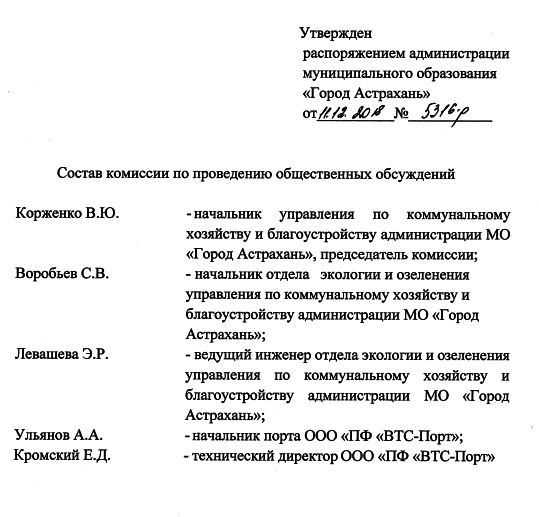 